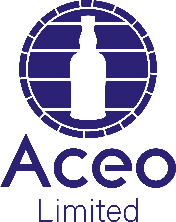 I would like to request the following samples to be drawn from my casks listed below and delivered to the address stated.I understand the charges for these samples are as listed below (plus postage, packaging and duty). Unless I am on the Deluxe A Coleburn warehouse service, in which I can receive one free 10cl sample per year on each cask under this service.5cl = £15	10cl = £25 	20cl = £35Weight re-gauge £80.00 – this involves measuring the content by emptying the cask, recording the empty cask weight and then working out the liquid weight and density. This is a more accurate re-gauge (+/- 2 RLA) however, is more expensive, takes more manual labour and time to complete.  Dip re-gauge £60.00 – this is a slightly less accurate method which involves a measuring device inserted into the bung of cask. From our experience the difference may be +/-3 to 5 RLA’s which provides a good indication of the figures and takes less time to complete.Please email this form back to Stock@aceo.co.ukName: Name: Company: Company: Company: Company: Contact Number:Contact Number:Email: Email: Email: Email: Shipping Address:Shipping Address:Invoice Address:Invoice Address:Invoice Address:Invoice Address:MakeCask#AYSSample SizeDip RegaugeWeight RegaugeMakeCask#AYSSample Size(tick as applicable)(tick as applicable)